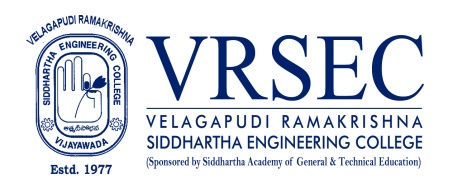 CH.VIJAYA LAKSHMIEducationM.Sc. (Physics)2021, P.B.SIDDHARTHA COLLEGE OF ARTS AND SCIENCESB.Sc. (Maths, Physics, Electronics)2019 , NALANDA DEGREE COLLEGE AND PG CENTREExperienceResearch Interests Broad Area of Research : Honors and Awards       NILCourses TaughtNIL Research ProfilePublicationsThe recent publications and research contributions can be viewed from the following URLsRecognized Research SupervisorFunded Research ProjectsConsultancy / Industry ProjectsPatentsInvited TalksProfessional Service / Reviewer NIL.Professional Development Activities - ParticipationsProfessional Bodies Membership Details***PHOTO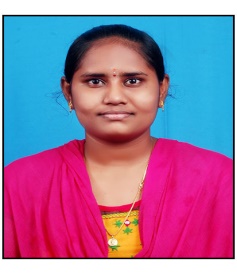 DesignationE-Mail IDContact at: Assistant professor: Vijayalakshmichilukuri19504@gmail.com: S&H I 306,Department of Physics,  Velagapudi Ramakrishna Siddhartha Engineering College,   Kanuru, Vijayawada, Andhra Pradesh 520007.PeriodDesignationInstitution / Organization2021-Till dateAssistant ProfessorVelagapudi Ramakrishna Siddhartha Engineering CollegeGoogle Scholar NILScopusNILORCIDNILdblpNILPublonsNILResearch GateNILLinkedInNILS.No.DepartmentUniversity01.NIL02.NILCompletedNILOn-goingNILApplied NILCompletedOn-goingNILAppliedNILGrantedNILPublishedNILApplied NILNo. of Invited TalksNILFaculty Development and Training Programmes(at least 5 Days)NILInternational / National Level SeminarsNILInternational / National Level ConferencesNILWorkshopsNILInstructor Led / Self-Paced CoursesNILWebinars      02---------------